Working on the Bible Lesson SymbolsCopy and paste the appropriate symbol in the margin of your Progression of Events in the “Working on the Bible Lesson” worksheet. On the right you will see the assignment numbers which indicate when the symbols need to be added to the “Working on the Bible Lesson” worksheet. 			Problem:					Assignment 4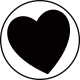 			Love of God:			 		Assignment 4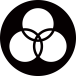 			Offered Solution: 				Assignment 4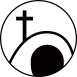 			Result/Climax:		 		Assignment 4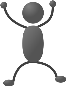 			Conclusion:			 		Assignment 4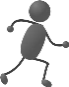 			Invitation:			 		Assignment 7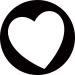 			Saved Child:					Assignment 8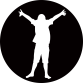 